INDICAÇÃO Nº 2772/2018Sugere ao Poder Executivo Municipal que proceda a manutenção na extensão da Rua Lázaro Braz de Melo e Travessa Claudio José Covolan no Vale das Cigarras. Excelentíssimo Senhor Prefeito Municipal, Nos termos do Art. 108 do Regimento Interno desta Casa de Leis, dirijo-me a Vossa Excelência para sugerir ao setor competente que proceda a manutenção na extensão da Rua Lázaro Braz de Melo e Travessa Claudio José Covolan no Vale das Cigarras.Justificativa:Fomos procurados por moradores das referidas ruas solicitando essa providência, pois segundo eles, as mesmas estão em más condições causando transtornos, dificultando o acesso e podendo danificar os veículos. Plenário “Dr. Tancredo Neves”, em 12 de Abril de 2018.José Luís Fornasari                                                  “Joi Fornasari”                                                    - Vereador -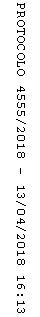 